1. AMAÇ Bu talimat Hassas Terazi cihazının (RADWAG marka WTB 2000 model) kullanım ilkelerini, çalışma koşullarını ve bakım yöntemlerini belirlemek amacıyla hazırlanmıştır.2. KAPSAM Bu talimat Kültür Varlıklarını Koruma ve Onarım Bölümü Koruma Laboratuvarı’nda bulunan Hassas Terazi (RADWAG WTB 2000) cihazının kullanımını ve bakımını kapsar.3. TANIMLARBu talimatta tanımlanması gereken herhangi bir terim bulunmamaktadır.4. SORUMLULUKLARBu talimatın uygulanmasından laboratuvar sorumlusu ve görevlileri sorumludur.5. UYGULAMA 5.1. CİHAZ VE MALZEMELERTartım kapasitesi 2000 gram ve tartım hassasiyeti 0,01 gramdır.Çalışma sıcaklığı +15 - 30°C’dir.  Hata payı 0,03 gramdır. 5.2. NUMUNE HAZIRLAMA VE ÇEVRE ŞARTLARICihaz laboratuvar ve oda koşullarında, tezgâh üstü kullanıma uygundur. Cihazı etrafı hava akışına izin vermeyecek şekilde yerleştiriniz. 5.3. KULLANIM Hassas terazinin fişinin takılı olduğundan emin olunuz.Hassas terazinin ön panelinde bulunan kırmızı “I” tuşuna basarak cihazı açınız. Cihaz açıldığında dijital ekranın 0.00 g gösterdiğinden emin olunuz. Eğer göstermiyorsa terazinin otomatik sıfırlama düğmesine (0) basarak göstergeyi sıfırlayınız. Hassas terazi sarsılmayacak şekilde içerisinde bulunan metal tablaya tartım kabını yerleştiriniz. Dara düğmesine (T) basarak kabın ağırlığını sıfırlayınız.Dijital ekranın sabitlenmesini bekleyiniz. Ölçümün sabitlendiği, ekranın sol üst köşesinde görülen işaret ile anlaşılır. Tartım kabına numuneyi koyduktan sonra ağırlık ölçümünü yapınız. Hassas terazinin ön panelinde bulunan kırmızı “I” tuşuna basarak cihazı kapatınız.  5.4. DİKKAT EDİLECEK HUSUSLARTitreşimden en az etkilenecek şekilde düz ve sabit bir zeminde bulunmalıdır. Kütlesi tam olarak bilinen bir cisimle günlük olarak doğrulama yapılır. 5.5. CİHAZ BAKIM-ONARIMHer kullanım sonrası temiz bırakılmalıdır. 6. İLGİLİ DOKÜMANLARFirma tarafından verilmiş cihaza ait kullanım kılavuzları.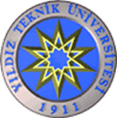 HASSAS TERAZİ (RADWAG) CİHAZI KULLANIM ve BAKIM TALİMATIDoküman NoTL-301HASSAS TERAZİ (RADWAG) CİHAZI KULLANIM ve BAKIM TALİMATIİlk Yayın Tarihi13.10.2020HASSAS TERAZİ (RADWAG) CİHAZI KULLANIM ve BAKIM TALİMATIRevizyon Tarihi-HASSAS TERAZİ (RADWAG) CİHAZI KULLANIM ve BAKIM TALİMATIRevizyon No00HASSAS TERAZİ (RADWAG) CİHAZI KULLANIM ve BAKIM TALİMATISayfa1/2HASSAS TERAZİ (RADWAG) CİHAZI KULLANIM ve BAKIM TALİMATIDoküman NoTL-301HASSAS TERAZİ (RADWAG) CİHAZI KULLANIM ve BAKIM TALİMATIİlk Yayın Tarihi13.10.2020HASSAS TERAZİ (RADWAG) CİHAZI KULLANIM ve BAKIM TALİMATIRevizyon Tarihi-HASSAS TERAZİ (RADWAG) CİHAZI KULLANIM ve BAKIM TALİMATIRevizyon No00HASSAS TERAZİ (RADWAG) CİHAZI KULLANIM ve BAKIM TALİMATISayfa2/2